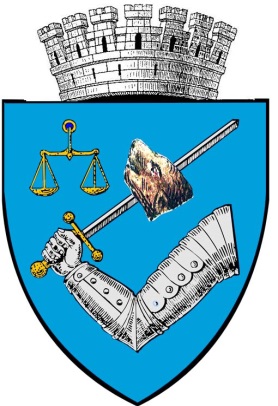 MUNICIPIUL TÂRGU MUREŞROMÂNIA – 540026 Târgu Mureş, Piaţa Victoriei nr. 3Tel: 00-40-265-268.330Fax: 00-40-265-269.571e-mail: secretar@tirgumures.ro www.tirgumures.ro Nr.   18.136   din  18  martie  2019                                                           A N U N Ţ                               Municipiul Târgu Mureş, în conformitate cu prevederile art. 7 din Legea nr.52/2003 privind transparenţa decizională în administraţia publică, îşi face publică intenţia de a aproba printr-o hotărâre  aprobarea Bugetului de Venituri şi Cheltuieli al  S.C. Locativ S.A. Tîrgu Mureş pentru anul 2019Proiectul de hotărâre este publicat  din data de 18  martie  2019, pe site-ul Municipiului Târgu Mureş: www.tirgumures.ro şi afişat la sediul instituţiei din Târgu Mureş,  P-ţa Victoriei, nr.3.Cei interesaţi pot trimite în scris propuneri, sugestii, opinii cu valoare de recomandare, până la data de  27 martie 2019, la sediul Municipiului Târgu Mureş sau prin e-mail: secretar@tirgumures.ro.p. Secretarul  Municipiului  Târgu Mureş,Director executiv D.J.C.A.A.P.L.                                                      Buculei Dianora Monica